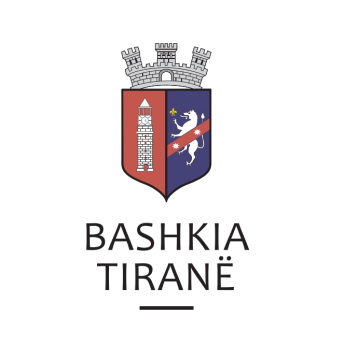      R  E  P U  B  L  I  K  A    E   S  H  Q  I  P  Ë  R  I  S  Ë
  BASHKIA TIRANË
DREJTORIA E PËRGJITHSHME PËR MARRËDHËNIET ME PUBLIKUN DHE JASHTË
DREJTORIA E KOMUNIKIMIT ME QYTETARËTLënda: Kërkesë për publikim lidhur me shpalljen e ankandit publik.Pranë Bashkisë Tiranë ka ardhur kërkesa për shpallje nga Shoqëria “Elite Bailiff”s Office” sh.p.k., në lidhje me shpalljen e ankandit të dytë për pasurinë e paluajtshme të debitorëve z. Ardit Avni Bucpapaj, z. Avni Mahmut Gashi dhe znj. Redife Ramadan Bucpapaj.Ju sqarojmë se të dhënat e pronave përkatësisht janë si më poshtë:“Bodrum” me nr. pasurie 7/248-B1, vol. 16, faqe 166, ZK 8260, me sip. 143 m2Adresa:                      Rruga “Irfan Tomini”, TiranëÇmimi fillestar: 	5,905,872 (pesë milion e nëntëqind e pesë mijë e tetëqind e shtatëdhjetë e dy) Lekë Drejtoria e Komunikimit me Qytetarët ka bërë të mundur afishimin e shpalljes për Shoqëria “Elite Bailiff”s Office” sh.p.k., në tabelën e shpalljeve të Sektorit të Informimit dhe Shërbimeve për Qytetarët pranë Bashkisë Tiranë.     R  E  P U  B  L  I  K  A    E   S  H  Q  I  P  Ë  R  I  S  Ë
  BASHKIA TIRANË
DREJTORIA E PËRGJITHSHME PËR MARRËDHËNIET ME PUBLIKUN DHE JASHTË
DREJTORIA E KOMUNIKIMIT ME QYTETARËTLënda: Kërkesë për publikim lidhur me shpalljen e ankandit publik.Pranë Bashkisë Tiranë ka ardhur kërkesa për shpallje nga Shoqëria e Përmbarimit Privat “EPSA” sh.p.k., në lidhje me shpalljen e ankandit për pasurinë e paluajtshme për debitorët z. Kujtim Halka dhe znj. Luljeta Halka.Ju sqarojmë se të dhënat e pronave përkatësisht janë si më poshtë:“Bodrum” me nr. pasurie 5/8-B2, vol. 15, faqe 73, ZK 8180, me sip. 115 m2.Adresa:		Rr. “Shemsi Haka”, TiranëÇmimi fillestar: 	6,952,800 (gjashtë milion e nëntëqind e pesëdhjetë e dy mijë e tetëqind) Lekë Drejtoria e Komunikimit me Qytetarët ka bërë të mundur afishimin e shpalljes për Shoqërinë e Përmbarimit Privat “EPSA” sh.p.k., në tabelën e shpalljeve të Sektorit të Informimit dhe Shërbimeve për Qytetarët pranë Bashkisë Tiranë.     R  E  P U  B  L  I  K  A    E   S  H  Q  I  P  Ë  R  I  S  Ë
  BASHKIA TIRANË
DREJTORIA E PËRGJITHSHME PËR MARRËDHËNIET ME PUBLIKUN DHE JASHTË
DREJTORIA E KOMUNIKIMIT ME QYTETARËTLënda: Kërkesë për publikim lidhur me shpalljen e ankandit publik.Pranë Bashkisë Tiranë ka ardhur kërkesa për shpallje nga Përmbaruesin Gjyqësor Privat “Ermir Godaj”, në lidhje me shpalljen e ankandit publik të debitoreve znj. Ruslanda Shyti dhe znj. Mimoza Shyti.Ju sqarojmë se të dhënat e pasurisë janë si më poshtë:“Apartament”, me nr. pasurie 5/123+2-12, ZK 8260, vol. 2, faqe 186, sip. 67.10 m2. Adresa:                      Rruga “Muhamet Gjollesha”, TiranëÇmimi fillestar:     45,200 (dyzetë e pesë mijë e dyqind) EuroDrejtoria e Komunikimit me Qytetarët ka bërë të mundur afishimin e shpalljes për Përmbaruesin Gjyqësor Privat “Ermir Godaj”, në tabelën e shpalljeve të Sektorit të Informimit dhe Shërbimeve për Qytetarët pranë Bashkisë Tiranë.